A REPORT ON Comparative Economic Analysis of Dairy Enterprises under Different Types of Farming Condition at Some selected Areas in Bangladesh.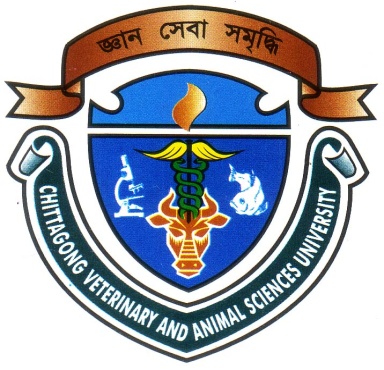 Report Presented in Partial Fulfillment of the Requirement for the Degree of Doctor of Veterinary Medicine                                              Faculty of Veterinary Medicine Chittagong Veterinary and Animal Sciences University  Khulshi, Chittagong-4202.   15 May, 2012A REPORT ONComparative Economic Analysis of Dairy Enterprises under Different Types of Farming Condition at Some selected Areas in Bangladesh.eA Production Report Submitted as per approved style and content	                                                              15 May, 2012                                                                            CONTENTS	          I                                       List of the TablesIIList of the FiguresIII                                   ACKNOWLEDGEMENTSI consider it my utmost obligation to express my gratitude to Allah Almighty, the omnipresent, kind and merciful who gave me the health, thoughts and the opportunity to complete this task. I offer my humble thanks from the core of my heart to the Holy Prophet, Hazrat Muhammad (Peace Be Upon Him) who is forever a torch bearer of guidance and knowledge for humanity as a whole.In the completion of this work, I was fortunate in having the generous advice and encouragement of my learned supervisor, Md. A. Halim, Professor, Dept. of Agricultural Economics and Social Sciences, Faculty of Veterinary Medicine, Chittagong Veterinary and Animal Sciences University in selecting the research topic, inspiring guidance, sympathetic and unstinted help at every step right from research synopsis to final manuscript writing. I am highly obliged and express profound gratitude to Sohel Rana, Lecturer, Dept. of Agricultural Economics and Social Sciences, Faculty of Veterinary Medicine, Chittagong Veterinary and Animal Sciences University for assisting me in the execution of research work and data analysis.                                                                                                                                                 The Author                                                                                                                                      IVMahmud, A. A., 2012, Comparative Economic Analysis of Dairy Enterprises under Different                                                                            Types of Farming Condition at Some selected Areas in Bangladesh.                                                  ABSTRACTThe study was carried out at some selected areas of Sirajgonj, Chittagong and Kishorgonj districts with the view to analyze the Comparative Economic Analysis of Dairy Enterprises under Subsistence, Semi-commercial and Commercial farming system. The Cost & Returns of rearing cows were estimated for finding out the economic state of a farm.  Total 40 sample farm were selected for each district for different types of dairy farms randomly covering the Sirajgonj, Chittagong and Kishorgonj Districts. . The study revealed that BCR on the basis of full cost for subsistence farming were found in Sirajgonj, Chittagong and Kishorgonj districts were 1.98, 1.41, and 1.55 respectively. BCR on the basis of full cost for semi-commercial farming were found in Sirajgonj, Chittagong and Kishorgonj districts were 1.36, 1.28 and 1.28 respectively and BCR on the basis of full cost for commercial farming were found in Sirajgonj, Chittagong and Kishorgonj districts were 1.36, 1.30 and 1.28 respectively which showed that the subsistence farming was more profitable due to low cost easily available inputs of farm families. The study also compared the relative economic state of rearing cows under different types of farming in Sirajgonj, Chittagong and Kishorgonj districts which revealed the BCR on the basis of full cost were 1.52, 1.31, and 1.33 respectively which indicated that the rearing of dairy cows under different types of dairy farming in Sirajgonj district is more profitable. The reason behind this issue was the availability of feed, awareness and legal price of milk. Finally, the study identified some important problems related to dairy farming at farmers’ level and made some remedial recommendations for improving dairy farming in the study areas. Key words:  Benefit Cost Ratio (BCR), Cost & Returns, Profitability etc.                                                                                                                                         VA Report Submitted by             Roll no. -06/23             Intern ID No- C-20 Reg. No- 261             Session:2005-2006                    --------------------------------Signature of Author(Md. Abdullah- Al- Mahmud)           Roll No: 2006/23Reg. No: 261Intern ID: C-20Session: 2005-2006                   --------------------------------Signature of supervisor(Md. A. Halim)ProfessorDept. of Agricultural Economics & Social scienceFaculty of Veterinary MedicineChittagong Veterinary and Animal SciencesUniversity.01LIST OF THE TABLES02LIST OF THE FIGURES03ACKNOWLEDGEMENT04ABSTRACTCHAPTERNAME OF CONTENTSPAGE NO.I.INTRODUCTION01-03IIREVIEW OF LITERATURE04-06IIIMATERIALS AND METHODS07-10IVRESULTS AND DISCUSSION11-27VPROBLEMS RELATED TO REARING DAIRY COWS 28VICONCLUSION AND RECOMMENDATIONS29-30VIIREFERENCE31-33Table no.TitlePage No.1Per year per cow cost of rearing cows in Sirajgonj district122Per year per cow cost of rearing cows in Chittagong district.143Per year per cow cost of rearing cows in Kishorgonj district.164Yearly comparative costs of rearing of cows.195Productive and reproductive performance of crossbreds and indigenous dairy cows.216Yearly returns of rearing per cow per lactation period in Sirajgonj district.227Yearly returns of rearing per cow per lactation period in Chittagong district.238Yearly returns of rearing per cow per lactation period in Kishorgonj district.259Comparative returns of rearing cows in different districts.27Figure no.TitlePageNo.1Cost of rearing of cows in different types of farming in Sirajgonj district.132Cost of rearing of cows in different types of farming in Chittagong district.153Cost of rearing of cows in different types of farming in Kishorgong district.184Yearly comparative costs of rearing of cows in different districts.205Yearly returns from farming as per cow per Lactation period in Sirajgonj district.226Yearly returns from farming as per cow per Lactation period in Chittagong district.247Yearly returns from farming as per cow per Lactation period in Kishorgonj district.268Comparative Returns of rearing cows in different districts.28